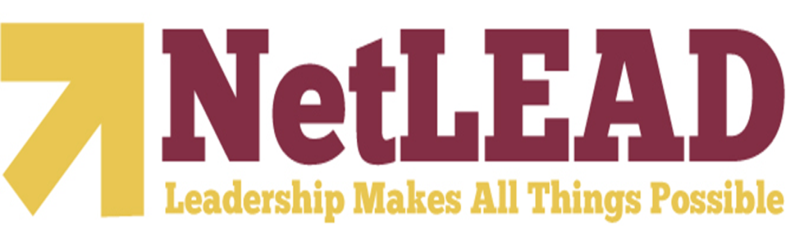 NetLEAD School Leadership Grant ProgramNovember 17, 20109:00 AM to 12:00 PMNew Grant Orientation AgendaWelcome: Dr. Jennie RakestrawRelationship: Winthrop, NetSCOPE, and NetLEADIntroductionsNetLEAD NarrativeOverview of NetLEAD Program:  Dr. Mark MitchellNetLEAD OverviewNetLEAD PartnersProject Leader:  Richard W. Riley College of EducationUniversity Partner: Winthrop College of Business AdministrationUpstate School District Partners: Dillon 1, 2, &3, Marlboro, and Marion 1, 2, & 7Center for Educator Recruitment, Retention, & Advancement (CERRA)South Carolina Association of School Administrators (SCASA)Research AssociatesThe Evaluation GroupProgram Basis for Model, Primary Initiatives, and Benefits to SchoolsLEA Responsibilities and BenefitsProject ManagementMid-Morning BreakReview of the Program Evaluation:  Dr. Joel Philp, Dr. Felix BlumhardtQuality of the Project EvaluationTEG’s Approach to EvaluationConclusion:  Dr. Jennie Rakestraw and Dr. Mark MitchellQuestions and DialogueOutline Next StepsDetermine Date and Location for Next MeetingComplete Evaluation for Today’s Session